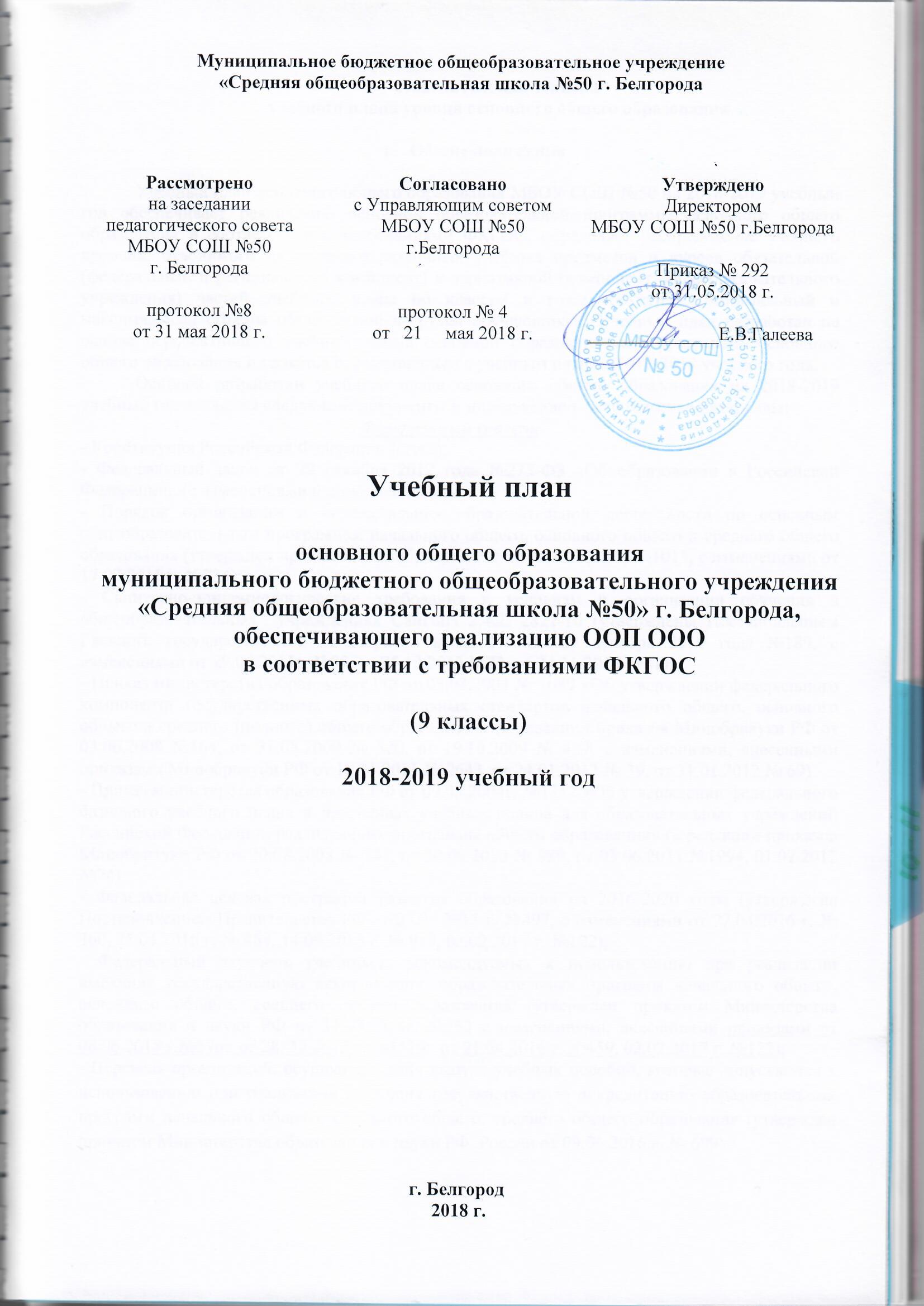 Пояснительная запискаучебного плана уровня основного общего образованияОбщие положенияУчебный план основного общего образования МБОУ СОШ №50 на 2018-2019 учебный год обеспечивает реализацию основной образовательной программы основного общего образования в соответствии с требованиями ФКГОС, определяет распределение учебного времени, отводимого на изучение различных учебных предметов и курсов обязательной (федеральный и региональный компонент) и вариативной (компонент общеобразовательного учреждения) частей учебного плана по классам и годам обучения, минимальный и максимальный объёмы обязательной нагрузки обучающихся. Учебный план разработан на основе перспективного учебного плана основной образовательной программы основного общего образования и является преемственным с учебным планом 2017-2018 учебного года.  Основой разработки учебного плана основного общего образования на 2018-2019 учебный год являются следующие документы и инструктивно-методические материалы:  Федеральный уровень- Конституция Российской Федерации (ст.43);- Федеральный закон от 29 декабря 2012 года №273-ФЗ «Об образовании в Российской Федерации» (с изменениями и дополнениями);- Порядок организации и осуществления образовательной деятельности по основным общеобразовательным программам начального общего, основного общего и среднего общего образования (утвержден приказом Минобрнауки РФ от 30.08.2013 г. №1015, с изменениями от 17.07.2015 г. №734);- Санитарно-эпидемиологические требования к условиям и организации обучения в общеобразовательных  учреждениях СанПиН 2.4.2. 2821-10 (утверждены Постановлением Главного государственного санитарного врача РФ от 29 декабря 2010 года №189, с изменениями от 29.06.2011г. №85, от 25.12.2013 №72, от 24.11.2015 №81);- Приказ министерства образования РФ от 05.03.2004 № 1089 «Об утверждении федерального компонента государственных образовательных стандартов начального общего, основного общего и среднего (полного) общего образования» (в редакции приказов Минобрнауки РФ от 03.06.2008 №164, от 31.08.2009 № 320, от 19.10.2009 № 427, с изменениями, внесенными приказами Минобрнауки РФ от 10.11.2011 № 2643, от 24.01.2012 № 39, от 31.01.2012 № 69)- Приказ министерства образования РФ от 09.03.2004г. №1312 «Об утверждении федерального базисного учебного плана и примерных учебных планов для образовательных учреждений Российской Федерации, реализующих программы общего образования» (в редакции приказов Минобрнауки РФ от 20.08.2008 № 241, от 30.08.2010 № 889, от 03.06.2011 №1994, 01.02.2012 №74)- Федеральная целевая программа развития образования на 2016-2020 годы (утверждена Постановлением Правительства РФ от 23.05.2015 г. №497, с изменениями от 27.04.2016 г. № 360, 25.05.2016 г. № 464, 14.09.2016 г. № 917, 02.02.2017 г. №122);- Федеральный перечень учебников, рекомендуемых к использованию при реализации имеющих государственную аккредитацию образовательных программ начального общего, основного общего, среднего общего образования (утвержден приказом Министерства образования и науки РФ от 31.03.2014г. №253 с изменениями, внесенными приказами от 08.06.2015 г.№576;  от 28. 12.2015 г. №1529;  от 21.04.2016 г. №459, 02.02.2017 г. №122); - Перечень организаций, осуществляющих выпуск учебных пособий, которые допускаются к использованию при реализации имеющих государственную аккредитацию образовательных программ начального общего, основного общего, среднего общего образования (утвержден приказом Министерства образования и науки РФ  России от 09.06.2016 г. № 699). Региональный уровеньЗакон Белгородской области «Об образовании в Белгородской области» (принят Белгородской областной Думой от 31.10.2014 № 314);Закон Белгородской области «Об установлении регионального компонента государственных образовательных стандартов общего образования в Белгородской области» (в редакции законов Белгородской области от 04.06.2009 № 282, от 03.05.2011 № 34);Стратегия развития дошкольного, общего и дополнительного образования Белгородской области на 2013-2020гг. (утверждена Постановлением Правительства Белгородской области от 28 октября 2013 года № 431-ПП).Инструктивные и методические материалы- Инструктивное письмо департамента образования Белгородской области от 19.02.2014г. №9-06/999-НМ «О формах промежуточной аттестации»;- Инструктивное письмо департамента образования Белгородской области от 21.02.2014 года №9-06/1086-НМ «О промежуточной аттестации обучающихся общеобразовательных учреждений»;- Инструктивное письмо департамента образования Белгородской области от 18.06.2014г №9-06/3968-НМ «Об использовании учебников и учебных пособий»;- Инструктивно-методические письма ОГАОУ ДПО «БелИРО» по организации образовательной деятельности на уровнях начального общего, основного общего и среднего общего образования в 2017-2018 учебном году.Муниципальный  уровень- Муниципальная программа «Развитие образования городского округа «Город Белгород» на 2015-2020 годы (утверждена постановлением администрации города от 11.11.2014 г. № 230).Уровень УчрежденияУстав;Основная образовательная программа основного общего образования;Программа развития;Локальные акты.Особенности учебного плана основного общего образованияУчебный план основного общего образования на 2018-2019 учебный год, обеспечивающий реализацию основной образовательной программы основного общего образования в соответствии с требованиями ФКГОС, реализуется в 9-х классах.Учебный план основного общего образования состоит из двух частей: инвариантной части, включающей федеральный и региональный компоненты и вариативной части, включающей компонент образовательной организации. Наполняемость федерального компонента учебного плана определена составом учебных предметов базисного учебного плана и перспективного учебного плана основной образовательной программы основного общего образования МБОУ СОШ №50, обеспечивающей реализацию ФКГОС; региональный компонент представлен учебными курсами, отражающими специфику региональной политики в области содержания образования, часы компонента образовательного учреждения реализуются за счёт введения учебных курсов, обеспечивающих, в том числе, индивидуальные потребности обучающихся в соответствии с их запросами, а также отражающие специфику ОУ.  В учебном плане МБОУ СОШ №50 на 2018-2019 учебный год федеральный компонент учебного плана основной образовательной программы основного общего образования сохранен в полном объёме.Наполняемость федерального компонента учебного плана определена составом учебных предметов учебного плана, обеспечивающего реализацию основной образовательной программы основного общего образования в соответствии с требованиями ФКГОС: «Русский язык», «Литература», «Иностранный язык», «Математика», «Информатика и ИКТ», «История», «Обществознание (включая экономику и право)», «География», «Физика», «Химия», «Биология», «Музыка», «Искусство», «Технология», «Физическая культура», «Основы безопасности жизнедеятельности».Так как учебный план обеспечивает обучение на русском (родном) языке, содержание учебного предмета «Родной язык и литература» интегрируется в содержание учебных предметов «Русский язык», «Литература» в целях обеспечения достижения обучающимися планируемых результатов освоения русского языка как родного и литературы.  Оценка результатов освоения предметной области «Родной язык и литература» осуществляется в ходе текущего и итогового контроля и оценки образовательных достижений обучающихся по русскому языку и литературе.Региональный компонент представлен учебными курсами, отражающими специфику региональной политики в области содержания образования, часы компонента образовательного учреждения реализуются за счёт введения учебных курсов, обеспечивающих, в том числе, индивидуальные потребностей обучающихся, в соответствии с их запросами, а также, отражающие специфику школы.   Региональный компонент представлен предметами: «Православная культура» - в объёме 1 час в неделю; «Основы безопасности жизнедеятельности» - в объёме 1 час в неделю.      Вариативная часть учебного плана представлена числом часов, отводимых на обеспечение интересов образовательной организации, индивидуальных потребностей и запросов обучающихся, их родителей (законных представителей).   Вариативная часть обеспечивает индивидуальный характер развития школьников, учитывает их личностные особенности, интересы и склонности. Часы компонента образовательной организации распределены в соответствии с выбранным школой инженерно-технологическим направлением:Деление на подгруппы осуществляется по иностранному языку, информатике иИКТ. Формы промежуточной аттестации	Целью промежуточной аттестации на уровне основного общего   образования является установление фактического уровня теоретических знаний обучающихся по предметам федерального компонента учебного плана, их практических умений и навыков; соотнесение этого уровня с требованиями федерального компонента государственного образовательного стандарта. Промежуточной аттестацией может сопровождаться освоением как отдельной части учебного предмета, курса, дисциплины (модуля), так и всего объема.Промежуточная аттестация обучающихся 9-х классов проводится без аттестационных испытаний по результатам текущего контроля по четвертям и фиксируется в электронном журнале в виде годовой отметки, что является основанием для их допуска к государственной итоговой аттестации.  Сроки проведения государственной итоговой аттестации обучающихся 9-х классов устанавливаются Федеральной службой по надзору в сфере образования и науки.	Перспективный план основного общего образования (недельный/годовой)Учебный план (недельный)9 классыКлассыНазваниеучебного предмета/курсаКоличество часовЦель введения9абв«Черчение»1с целью развития мышления, пространственных представлений и графической грамотности учащихся, общего и политехнического образования, предпрофильной подготовки;  приобщения школьников к элементам инженерно-технических знаний в области техники и технологии современного производства; содействия развитию технического мышления, познавательных способностей учащихсяУчебные предметы/классыКоличество часов в годКоличество часов в годКоличество часов в годКоличество часов в годКоличество часов в годВсегоУчебные предметы/классыVVIVIIVIIIIXВсегоРусский язык310231023102310226814476Литература268268268268310211374Родной язык и родная литература000000Иностранный язык3102310231023102310215510Математика5170517010340Математика 51705170517015510Информатика и ИКТ1342683102История26826826826826810340  Обществознание (включая экономику и право)1341341341344136География1342682682687238Природоведение268268Физика2682682686204Химия2682684136Биология1342682682687238Искусство (Музыка и ИЗО)2682682681341348272Технология2682682681347238Основы безопасности жизнедеятельности134134268Физическая культура3102310231023102310215510Итого:2481625850299863110543110541404760Региональный  компонент/ Компонент образовательного учреждения51705170310226826817578Максимально допустимая недельная нагрузка (5-ти дневная учебная неделя)299863010203210883311223311221575338Учебные предметыКоличество часов в неделюКоличество часов в неделюКоличество часов в неделюУчебные предметы               9 А,Б В               9 А,Б В               9 А,Б ВУчебные предметыфедеральныйрегиональныйкомпонент ОУРусский язык2Литература3Родной язык и родная литература0Иностранный язык  (английский )3Математика 5Информатика и ИКТ2История 2Обществознание (включая экономику и право)1География2Православная культура1Биология2Физика2Химия2Искусство1Физическая культура3Основы безопасности жизнедеятельности1Черчение1Итого 3021Максимально допустимая недельная нагрузка (5-ти дневная учебная неделя)333333